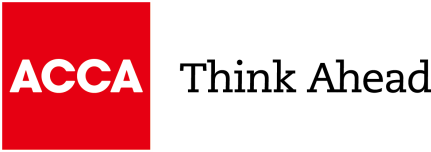 2021年度ACCA优秀学员推荐表 （请使用电子版填写后打印并盖章）省    （市）：                 学        校：                 学        院：                 系（专业）	：                 姓        名：学生姓名+ACCA ID	本校确认所推荐人及校方所填写的一切资料均准确无误。填表日期：__________________学院盖章：__________________姓名性别出生年/月/日个人照片（免冠彩色）个人照片（免冠彩色）年级ACCA ID手机号码电子邮箱：电子照片打印即可电子照片打印即可ACCA学习状况ACCA课堂出勤状况ACCA学习成绩及所获得奖励（如果有请注明）校内其他成绩状况ACCA课堂出勤状况ACCA学习成绩及所获得奖励（如果有请注明）校内其他成绩状况ACCA课堂出勤状况ACCA学习成绩及所获得奖励（如果有请注明）校内其他成绩状况ACCA课堂出勤状况ACCA学习成绩及所获得奖励（如果有请注明）校内其他成绩状况ACCA课堂出勤状况ACCA学习成绩及所获得奖励（如果有请注明）校内其他成绩状况ACCA课堂出勤状况ACCA学习成绩及所获得奖励（如果有请注明）校内其他成绩状况活动参与请列举参加过的ACCA组织及学校组织的活动情况是否担任与ACCA有关的职务并做出过哪些成绩请列举参加过的ACCA组织及学校组织的活动情况是否担任与ACCA有关的职务并做出过哪些成绩请列举参加过的ACCA组织及学校组织的活动情况是否担任与ACCA有关的职务并做出过哪些成绩请列举参加过的ACCA组织及学校组织的活动情况是否担任与ACCA有关的职务并做出过哪些成绩请列举参加过的ACCA组织及学校组织的活动情况是否担任与ACCA有关的职务并做出过哪些成绩请列举参加过的ACCA组织及学校组织的活动情况是否担任与ACCA有关的职务并做出过哪些成绩